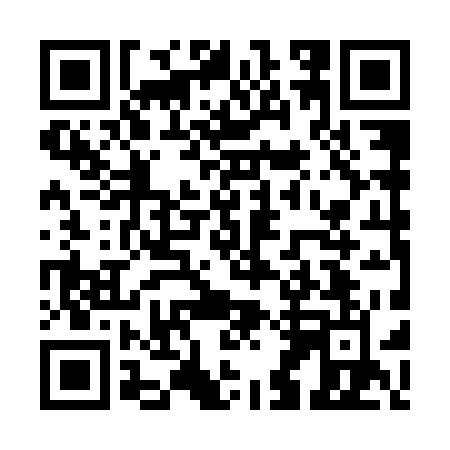 Prayer times for Six Nations Corner, Ontario, CanadaMon 1 Jul 2024 - Wed 31 Jul 2024High Latitude Method: Angle Based RulePrayer Calculation Method: Islamic Society of North AmericaAsar Calculation Method: HanafiPrayer times provided by https://www.salahtimes.comDateDayFajrSunriseDhuhrAsrMaghribIsha1Mon3:585:451:246:429:0310:502Tue3:595:461:246:429:0310:493Wed4:005:461:256:429:0310:494Thu4:015:471:256:429:0210:485Fri4:025:471:256:429:0210:486Sat4:035:481:256:429:0210:477Sun4:045:491:256:429:0110:468Mon4:055:491:256:429:0110:469Tue4:065:501:256:419:0110:4510Wed4:075:511:266:419:0010:4411Thu4:085:521:266:418:5910:4312Fri4:095:521:266:418:5910:4213Sat4:105:531:266:418:5810:4114Sun4:125:541:266:408:5810:4015Mon4:135:551:266:408:5710:3916Tue4:145:561:266:408:5610:3817Wed4:165:571:266:398:5610:3618Thu4:175:581:266:398:5510:3519Fri4:185:591:266:388:5410:3420Sat4:205:591:276:388:5310:3321Sun4:216:001:276:388:5210:3122Mon4:236:011:276:378:5110:3023Tue4:246:021:276:378:5010:2924Wed4:256:031:276:368:5010:2725Thu4:276:041:276:368:4910:2626Fri4:286:051:276:358:4710:2427Sat4:306:061:276:348:4610:2328Sun4:316:071:276:348:4510:2129Mon4:336:081:276:338:4410:1930Tue4:346:091:276:328:4310:1831Wed4:366:101:266:328:4210:16